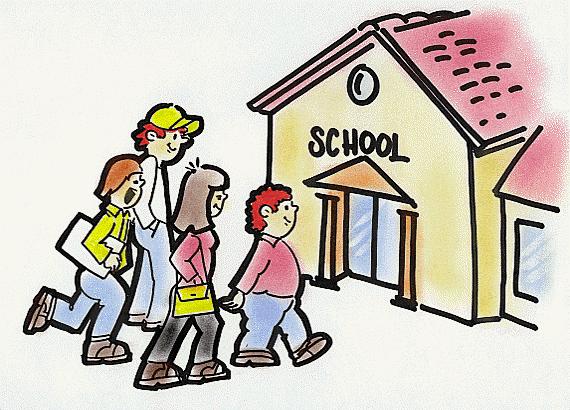 October 22, 2020Welcome:Ms. Robinson called the meeting to order at 4:01. The minutes for September were reviewed. A motion was made to accept the minutes.Treasurer’s Report:The total amount is currently in the fund is $6,545.45.  There is an encumbered line for Mr. Whittaker’s science lab supplies.  A motion was made and seconded to accept the report. The motion carried.Principal’s Update:There are still opportunities for parents to become involved with SAC.  The composition of parents involved with SAC needs to be at least 51%.  Based on our current staff participation, we need at least 6 more parents to serve as members.  If you know of any parents that might be interested, please let them know. The Crookshank website main page, https://www-ces.stjohns.k12.fl.us/, has a parent communication section.  This section includes the form for parents to complete for students who are currently distance learners to return to brick and mortar, newsletters, and the calendar that includes both district and school events.  We have been asked to hold off on student safety patrols until second semester.  We have no updated information on club activities.  The sports season for the southern schools has been canceled this year due to COVID-19.  Mr. Jackson will seek clarification on whether Girls on the Run will still take pace. Title 1:Mrs. MarzianiOn October 6-7 we went to the classrooms and delivered medals to all the Summer Reading Olympics participants.  Distance Learner participants also drove by in the parent pick-up loop to receive their medals.  PTO provided ice cream for all the medal winners.On October 20, we received a generous donation of 250 multicultural books, with most of them being hardback from Hugs Across the County.  These have been given to the classroom teachers in grades 1-3.  Teachers and students were very excited to receive the books. Eighteen students in grades 1-4 are currently receiving remote tutoring from our senior volunteers.  The students go on the computer and are tutored while a district employee is monitoring.  Students are selected based on data and teacher recommendations.  Because the tutoring is remote, we are more limited with the number of students that can participate.  New Business:A motion was made and seconded to approve the appointment of Lisa Barnett, Media Specialist, to serve as the secretary for SAC for the 2020-21 school year.  The motion carried.  Ms. Fernandez, a third-grade teacher, brought forth a request for funding in the amount of $800 to purchase a subscription to Storyworks Jr. for each third-grade student.  It has an electronic component that distance learners will be able to use as well.   The subscription would start with December and run through June.   There were no questions.  A motion was made and seconded to approve the funding request.  The motion carried. Other Business:Ms. Heilman brought up zoning and the entrance for the new subdivision that will be built behind Crookshank Elementary.  Mr. Jackson gave her the contact information for Nicole Cubbedge, Executive Director for Planning and Governmental Relations.  Mr. Jackson stated that she was the individual that would be coordinating that part of the process.  The next SAC meeting will be held on November 19, 2020 at 4:00pm.Ms. Robinson made a motion to adjourn the meeting at 4:40pm.  It was seconded and the motion carried.  